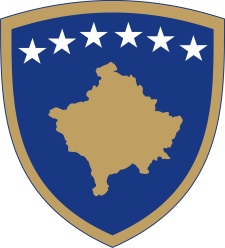 Republika e KosovësRepublika Kosova - Republic of KosovoQeveria - Vlada - Government                                  Br. 01/39                Datum: 01.11.2020U podršci člana 92 stav 4. të člana 93 stav (4) i člana 55 Ustava Republike Kosovo, u izvođenju člana 89 Zakona Br. 04/L-125 za Zdravlje, Zakona Br. 02/L-109 za Sprečavanje i Borbu Protiv Zaraznih Bolesti, člana 5 stav 2.4  i člana 10 Zakona Br. 07/L-006 za Sprečavanje i Borbu Protiv Pandemije COVID-19 u teritoriji Republike Kosovo, na osnovu člana 4 Uredbe Br. 06/2020 za Oblasti Administrativne Odgovornosti Ureda Premijera i Ministarstva, izmenjena i dopunjena sa Uredbom Br. 07/2020, u skladu sa članom 17 i 19 Uredbe Rada Vlade Republike Kosovo Br. 09/2011, sa ciljem sprovođenja Odluke Vlade Republike Kosovo, 01/11, datuma: 15 mart 2020 za objavljivanje Emergentnog stanja za Javno Zdravlja, Vlada Republike Kosovo na sastanku održanom 1 Novembra 2020, donosi:O D L U K UZa posebne mere za zaštitu od pandemije COVID-19Svi strani državljani koji ulaze u Republiku Kosovo (RKS), a dolaze iz visoko rizičnih zemalja, prema službenoj listi ECDC-a, moraju da dokažu putem RT-PCR testa u Sars-u COV-2 da su sa negativnim rezultatom za COVID-19, na osnovu principu reciprociteta, sa izuzecima kao u nastavku:Pri ulasku putem Međunarodnog Aerodroma ,,Adem Jashari,, nemaju potrebe da imaju potvrdu o negativnom RT-PCR testu, uzimajući u obzir da će strani državljani prolaziti samo kroz teritoriju RKS-a i pod uslovom da na ulazu potpišu izjava da će u roku od 3 sata napustiti teritoriju RKS;Tokom ulaska na kopnene granične tačke, sa ciljem izlaska kroz vazdušne tačke, od Međunarodnog Aerodroma „Adem Jashari“ i kopnenim prelazima nije potrebna potvrda za negativni RT-PCR test, strani državljani su dužni da predstave avionsku kartu i potpišu izjavu da će u roku od 3 sata napustiti teritoriju RKS;Profesionalni prevoznici (vozači) nije potrebno da imaju potvrdo za negativan PCR test, pod uslovom da se poštuje protokol za međunarodni transport;Za organizovani prevoz sa autobusom ili redovnom međunarodnom tranzitnom linijom nije potreban negativni RT-PCR test, pod uslovom da se potpiše izjava da će napustiti teritoriju RKS u roku od 5 sati;Strani državljani koji imaju regulisanu dozvolu za privremeni ili stalni boravak u RKS, tokom ulasku u RKS moraju da podnesu potvrdu za negativni RT-PCR test, urađenu najkasnije 72 sata pre ulaska u RKS;U slučaju ne predstavljanja dokaza o negativnom testu, strani državljani su obavezni da se samo izoliraju 7 dana;Strane Diplomate akreditovani u RKS, kao i njihove porodice, nije potrebno da imaju potvrdu o negativnom RT-PCR testu;Strani državljani koji su zakazali termin za lečenje u zdravstvenim ustanovama u RKS-u, mogu da uđu ako prilože potvrdu za negativni TR-PCR test, urađen najkasnije 72 sata pre ulaska u RKS, kao i potvrdu o određenom terminu izdatu od bolnice;Nosioci ličnih dokumenata izdatih od RKS, ali sa adresom prebivališta u drugoj državi po ulasku u RKS, moraju da predstave potvrdu o negativnom RT-PCR test, urađenu najkasnije 72 sata pre ulaska u RKS.Sve javne i privatne institucije obavezuju se da upravljaju predstavljanjem osoblja na poslu u skladu sa Priručnikom za zaštitu od širenja COVID -19, a u tu svrhu će biti inspektovani od strane nadležnih organa.Svi subjekti koji pružaju gastronomske usluge, kao što su restorani, kafeterije i slično u Republici Kosovo, zabranjeno je poslovanje od 21:00 do 05:00, osim usluga „Uzmi sa Sobom“(Take a Way).Unutar dozvoljenog radnog vremena mogu raditi poštujući rastojanje od 2 metra prostora između stolova, kao i da drže sredstva za dezinfekciju ruku na svakom stolu koje klijenti mogu koristiti. Merenje temperature je obavezno za sve prilikom ulaska u javne i privatne objekte.Zabranjeno je okupljanje građana u broju više od 5 osoba na javnim trgovima, u parkovima i na drugim javnim mestima, osim u slučajevima dozvoljenim ovom odlukom.Zabranjena su sva javna okupljanja, uključujući: seminare, radionice, venčanja i porodične zabave, kao i bilo koji drugi oblik organizovanja gde se okupljaju ljudi, osim slučajeva dozvoljenih ovom odlukom.Zabranjena je delatnost javnih tržišta za vozila i životinja na celoj teritoriji Republike Kosovo.Dozvoljeno je klanje životinja u prostorijama ovlašćenim za klanje životinja.Građanima Republike Kosovo je dozvoljeno da učestvuju u verskim ceremonijama i aktivnostima, u verskim objektima i van njih, u skladu sa Priručnikom za zaštitu od širenja COVID -19. Merenje temperature je obavezno za sve po ulasku u objekat.Sve javne i privatne ustanove dužne su da drže sredstva za dezinfekciju za ruke i maske za lice na pristupačnim mestima na ulazu u objekat, koje se mogu koristiti od zaposlenih u institucijama i posetioci.Sve javne i privatne institucije dužne su da uspostave pravila sa vidljivim znakovima na svakom ulazu u objekat (uključujući zabranu ulaska bez maski, obavezu poštovanja udaljenosti itd.) U skladu sa Priručnikom za zaštitu od širenja COVID -19.Dozvoljene su delimično kulturne aktivnosti podređenih institucija MKOS-a, i opština Pozorišta, Biblioteke, Filharmonija, Galerije, Ansambli, Balet, Bioskopi, Omladinski Centri, Muzeji, Kulturni Centri sa grupama koje koriste samo 30% prostora/površine odgovarajućih objekata. Procenat iskorišćenosti prostora odnosiće se na sve aktivnosti kao u predstavi tako i u vežbama, uvek na osnovu poštovanja Priručnika za zaštitu od širenja COVID-19. Merenje temperature je obavezno za sve prilikom ulaska u objekat.Dozvoljene su sportske aktivnosti u zatvorenom i na otvorenom prostorima, mogu se organizovati treninzi i takmičenja u pojedinačnim sportovima, u zatvorenim prostorima, tokom treninga može da učestvuje do 20 ljudi, dok u organizovanju takmičenja može da učestvuje do 50 ljudi na osnovu lokalnih i međunarodnih sportskih protokola i uputstva  osnovanih na Priručniku za zaštitu od širenja COVID-19. Merenje temperature je obavezno tokom ulaza u zatvorene sportske objekte kao i sportske objekte na otvorenom.Dozvoljava se fitnes kao i zatvoreni bazeni za individualne rekreativne aktivnosti koristeći samo 40% prostora, u skladu sa Priručnikom za zaštitu od širenja COVID -19. Merenje temperature je obavezno za sve prilikom ulaska u objekte.Svi subjekti koji pružaju javni prevoz (autobusi, kombi, taksi) da rade sa njihovim prepolovljenim kapacitetima u pogledu broja putnika koje prevoze kako bi omogućili potreban prostor za svakog putnika.Od svih opština se zahteva da u potpunosti ponovo aktiviraju njihove lokalno štabove.Za obavljanje delatnosti javnih i privatnih vrtića na celoj teritoriji Republike Kosovo, zahteva se procena i nadzor od strane opštinskih vlasti, u Priručniku za zaštitu od širenja COVID -19. Merenje temperature je obavezno za sve prilikom ulaska u objekte.Osobe sa hroničnim bolestima i trudnice oslobođene su od predstavljanja/javljanja na posao, a poslodavci su upućeni da stvore uslove za njihovo online angažovanje od kuće.Osobama starijim od 65 godina dozvoljeno je da napuste kuću tokom 6:00-10:00 i 16:00-19:00 sati. Van ovog rasporeda imaju pravo da izađu samo zbog zdravstvenih potreba.Nastava u svim ustanovama visokog obrazovanja, javnim i privatnim, organizuje se u online formi/obliku. U međuvremenu, ispiti, praktični i laboratorijski rad organizuju se normalno, ali poštujući sve preporuke NIJZK i MZ.Svim trgovačkim centrima na celoj teritoriji Republike Kosovo zabranjuje se delatnost od 21:00 do 05:00 sati.Obavezuju se odgovorni javnih ustanova, privatnih preduzeća i bilo kog drugog subjekta da preduzmu stroge mere za sprečavanje širenja zaraze unutar njihovih institucija, sprovodeći kontinuiranu dezinfekciju i preduzimajući sve neophodne mere.Tehnički medicinski timovi GCPM-a (Glavni Centri Porodične Medicine) dužni su, uz podršku Kosovske Policije, da vrše provere putnike koji ulaze na graničnim prelazima: Merdare, Vrmica, Kula, Elez Han, Jarinje, Dheu i Bardhe i MA „Adem Jashari“.Opštinski štabovi za sprečavanje pandemije, direkcije za zdravstvo i GCPM-a, pratiće do dve nedelje napredak u zdravlju zaraženih osoba i svakodnevno će izveštavati CRRC-NIJZK o preduzetim aktivnostima i za situaciju na terenu.Opštinama se upućuje da povećaju napore na pružanju kućnih zdravstvenih usluga hroničnim bolesnicima.Ministarstvu Rada I Socijalne Zaštite, u skladu sa stvorenom situacijom i prema preporukama NIJZK i MZ, naloženo je da oslobode od redovnog predstavljanja radi identifikovanja korisnika šema i beneficija koje se upravljaju od MRSZ.Studentski domovi i menze rade poštujući preporuke NIJZK.Za sve prekršioce ovih mera, uključujući rukovodstvo javnih i privatnih institucija koje imaju za zadatak sprovođenje mera za zaštitu od COVID-19, prema njima nadležni organi se obavezuju da izreknu kaznene mere u skladu sa Zakonom Br. 07/L-006 o Sprečavanju i Borbi Protiv Pandemije COVID-19 na teritoriji Republike Kosovo.Ova odluka će se oceniti u roku od dve nedelje, u zavisnosti od epidemiološke situacije, i važi do jedne druge odluke.Ukida se Odluka Vlade Br. 01/32 od 25.09.2020. Odluka stupa na snagu danom objavljivanja u Službenom listu Republike Kosovo.O b r a z l o ž e nj eBudući da smo u poslednje dve nedelje imali ubrzani porast pozitivnih slučajeva sa COVID-19 na celoj teritoriji Kosova na osnovu preporuka koje je dao NIJZK, ocenjena i od Komiteta za koordinaciju i procenu vanredne situacije sa corona virusom COVID-19 za preduzimanje potrebnih mera za prevenciju, upravljanje i kontrolu infekcije COVID-19, odlučeno je kao u odredbama ove Odluke.                                                                                           Avdullah HOTI                                                                                            __________________________________                                                                                             	Premijer Republike KosovoŠalje se:Zamenicima PremijeraSvim ministarstvima (Ministrima)Generalnom Sekretaru UP-aVladinoj Arhivi